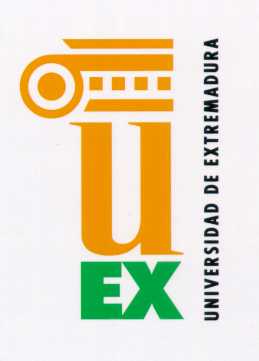 PLAN DE INICIACIÓN A , DESARROLLO TECNOLÓGICO E INNOVACIÓN DE  EXTREMADURA 2022Modelo de Aceptación del Director del Trabajo de Investigación (Acción II)Dr./Dra. …….............................................................................................................................del Grupo de Investigación o ………………………………………….….…………………......................................................................................................................................................adscrito al Departamento ..........................................................................................................…………………………………………………………………………………………………de esta Universidad, ACEPTA la dirección del Trabajo de Investigación titulado: ........................................................................................................................................................................................................................................................................................................presentado por ...........................................................................................................................	Badajoz/Cáceres, a .......... de ...................................................de 2022				Fdo.: